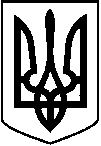 МІНІСТЕРСТВО ОСВІТИ І НАУКИ УКРАЇНИДЕРЖАВНИЙ ВИЩИЙ НАВЧАЛЬНИЙ ЗАКЛАДПРИКАРПАТСЬКИЙ НАЦІОНАЛЬНИЙ УНІВЕРСИТЕТІМЕНІ ВАСИЛЯ СТЕФАНИКАН А К А Зм. Івано-Франківськ«___»___________  2021 р.                                                                    № _________Про організацію і проведеннявиробничої практикиНа виконання навчального плану студентів ОР «бакалавр» 4 курсу спеціальності: 103 Науки про Землю денної форми навчання кафедри географії та природознавства  Факультету природничих наукНАКАЗУЮ:Провести виробничу практику студентів  з 01.02.2021 р. до 26.03.2021 р.Факультетським керівником-методистом призначити доцента кафедри географії та природознавства Фоменко Н.В.; керівниками практики призначити професора кафедри географії та природознавства Приходько М.М., доцентів кафедри географії та природознавства Фоменко Н.В. та Сав`юка М.І.Затвердити такий розподіл студентів і призначити керівниками-методистами викладачів університету:Арсенюк Вікторія Вікторівна Беренда Богдан ВолодимировичВорожбит Назар Володимирович  Іваськевич Богдан МихайловичКовальчук Соломія АндріївнаКоник Соломія ВасилівнаКурляк Марта Михайлівна Мартинюк Мар`яна ІванівнаНикитюк Іван Русланович Федик Владислав ОлеговичЯцишин Андрій МирославовичДекану Факультету природничих наук доц. Случику В.М., завідувачу кафедри географії та природознавства доц. Атаманюк Я.Д., керівникам-методистам практики провести: настановчу конференцію з питань проходження виробничої практики 01.02.2021 р.;підвести підсумки результатів практики 29.03.2021 р.;звіт про проходження практики здати завідувачу відділом виробничої  (навчальної) практики до 01.04.2021 р.Провести інструктаж з техніки безпеки та зробити відповідний запис у журналі реєстрації інструктажів з питань охорони праці студентів.Контроль за виконанням наказу покласти на декана Факультету природничих наук  доц. Случика В.М. та завідувача відділом виробничої (навчальної) практики Василишин Я.І.Проректорз науково-педагогічної роботи                                                        С. В. ШаринПОГОДЖЕНО:завідувач виробничої (навчальної) практики                                                               Я. І. ВасилишинПровідний юрисконсульт                                                          Т.В. БлаженкоМетеорологічний майданчик Івано-Франківського аеропорту, м. Івано-Франківськ,  вул. Євгена Коновальця, 264А Керівник-методист: професор Приходько М.М.Яремчанська селестокова станція, м.Яремче, вул. Степана БандериКерівник-методист: доцент Сав`юк М.І.Метеорологічна станція міста Долини, вул.  Кобринської, 57Керівник-методист: доцент Сав`юк М.І.Метеорологічна станція міста Коломия, вул.  вул.С. Петлюри 141Керівник-методист: доцент Фоменко Н.В.Високогірна сніголавинна метеорологічна станція «Пожижевська», Пожижевська полонина (1550 м)Керівник-методист: доцент Фоменко Н.В.